Designação do projeto| Casa Moira - 1ª FaseCódigo do projeto | ALT20-06-5141-FEDER-000601/ ALT20-06-4740-FSE-000464           Objetivo principal |Promover o emprego e apoiar a mobilidade laboralRegião de intervenção | Alentejo           Entidade beneficiária | MOIRICES, LDA.Data da aprovação | 29-04-2019Data de início FEDER |02-10-2018Data de início FSE | 08-04-2019Data de conclusão  FEDER | 01-12-2020Data conclusão FSE | 07-04-2020Custo total elegível | FEDER: 99 924,50 €Apoio financeiro da União Europeia | Comparticipação FEDER 54.958,48€                                                                  | Comparticipação FSE 5.238,27€Apoio financeiro público nacional/regional |n.a.Objetivos, atividades e resultados esperadosComo objetivos fundamentais, a pretende candidatura pretende: o Dinamizar o espaço físico que possui na freguesia de Avis, através da criação de uma nova atividade de turismo local, promovendo desta forma todo o concelho de Avis; o Aumentar a oferta turística da região no norte Alentejo e mais concretamente do concelho de Avis, disponibilizando um novo espaço turístico local à crescente procura turística que o concelho de Avis tem vindo a sentir; o Melhorar a rentabilidade financeira da promotora, possibilitando a criação de um novo ramo de atividade.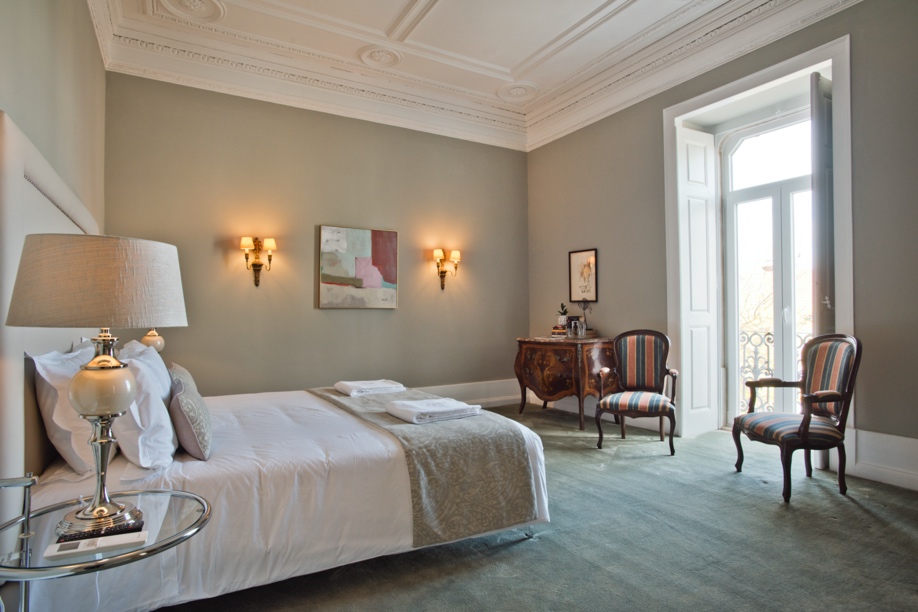 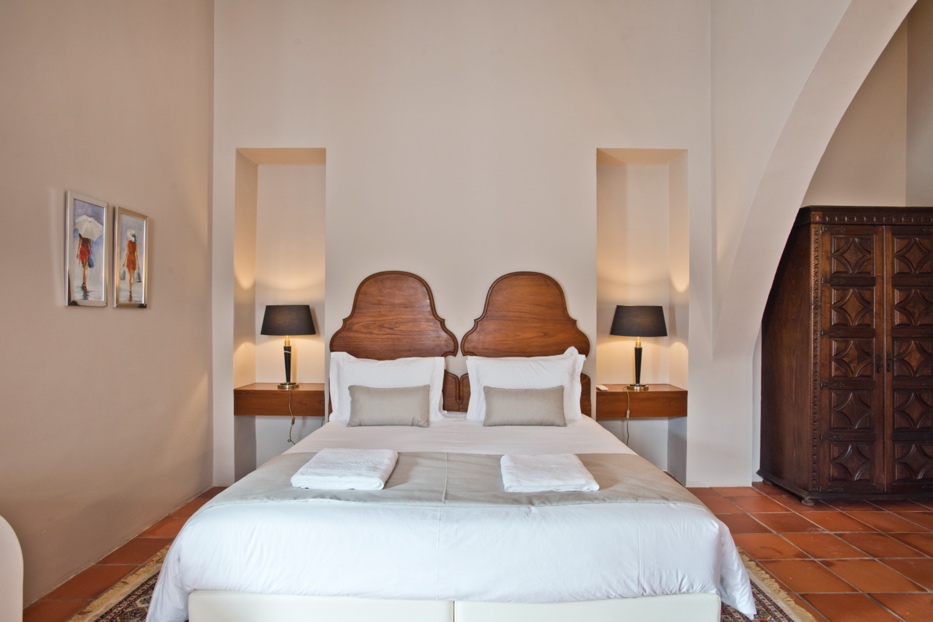 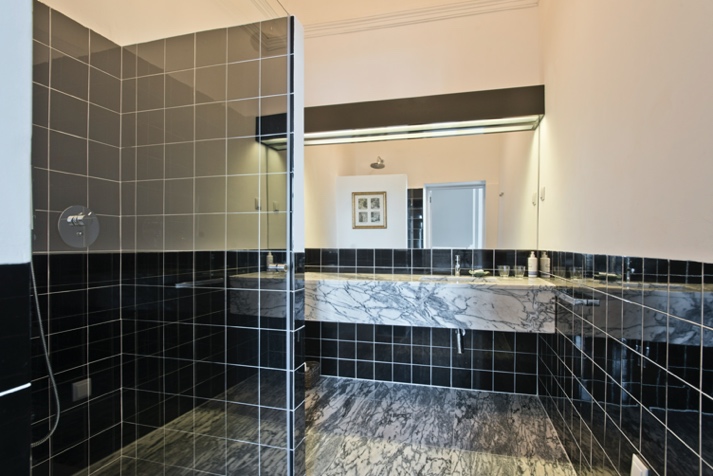 